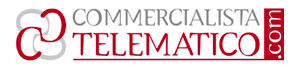 LA DICHIARAZIONE DEI REDDITI 2017Analisi delle novità dei modelli dichiarativi, anche nei riguardi delle rivalutazioni e delle agevolazioni fiscali Problematiche operative, criticità e casi di compilazione inerenti ai redditi d’impresa, di lavoro autonomo e regimi agevolatiAnalisi di alcuni casi particolari di compilazione del quadri RF, RS e RQ   Implicazioni delle assegnazioni dei beni ai soci e altre operazioni agevolate Quadro RW e possibili riflessi nei riguardi della voluntary disclosure Ravvedimento operoso degli adempimenti collegati ai modelli Redditi 2017 Impatto ed effetti in sede di adempimento dei nuovi principi contabili nazionali Puntualizzazioni in merito alle recenti novità di natura fiscaleDICHIARAZIONI DELLE SOCIETÀ E DETERMINAZIONE DEL REDDITODeterminazione del reddito di impresaProblematiche operative, criticità e casi di compilazione inerenti ai redditi d’impresa, di lavoro autonomo e regimi agevolatiImpatti della riforma contabile sulla determinazione della base imponibileGestione dei super ammortamentiPerdite su crediti e compilazione del prospetto di raccordo tra gestione civile e fiscaleRinuncia ai finanziamenti da parte dei sociRendimento ACE per il 2016 Analisi di alcuni casi particolari di compilazione del quadri RF, RS e RQ   Gestione Irap Soggettività passivaConseguenze della soppressione dell’area straordinaria del conto economicoDeterminazione del valore della produzione nettaGestione delle deduzioniCredito di imposta nei casi di assenza del personale Relatore Giancarlo ModoloOre 9 – 13Sede Palazzo delle Professioni Prato – via Pugliesi 26
